中共发展党员公示窗中共兰州财经大学艺术学院党委                                                                2019年11月12日 公示电话：4687591   5252157  公示信箱：28号  公示日期：2019年11月12日——11月18日中共发展党员公示窗中共兰州财经大学艺术学院党委                                                                2019年11月12日 公示电话：4687591  5252157  公示信箱：28号  公示日期：2019年11月12日——11月18日中共发展党员公示窗中共兰州财经大学艺术学院党委                                                                2019年11月12日 公示电话：4687591   5252157  公示信箱：28号  公示日期：2019年11月12日——11月18日中共预备党员公示窗中共兰州财经大学艺术学院党委                                                                2019年11月12日公示电话：4687591 5252157  公示信箱：28号  公示日期：2019年11月12日——11月18日姓名姓名董帅董帅董帅出生年月日出生年月日19970720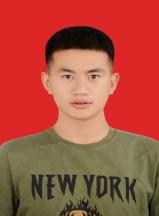 姓名姓名鱼欢鱼欢鱼欢鱼欢出生年月日出生年月日19970925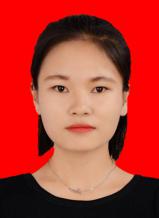 性别性别男男男民族民族汉性别性别女女女女民族民族汉籍贯籍贯甘肃武威甘肃武威甘肃武威学历学历高中籍贯籍贯陕西长武陕西长武陕西长武陕西长武学历学历高中申请入党时间申请入党时间申请入党时间2016年9月21日2016年9月21日2016年9月21日2016年9月21日2016年9月21日申请入党时间申请入党时间申请入党时间申请入党时间2017年9月21日2017年9月21日2017年9月21日2017年9月21日2017年9月21日简历2004年9月-2010年6月    武威市凉州区和平街小学2010年9月-2013年6月    武威市凉州区第十中学2013年9月-2016年6月    武威市凉州区第十八中学2016年9月-   至今        兰州财经大学2004年9月-2010年6月    武威市凉州区和平街小学2010年9月-2013年6月    武威市凉州区第十中学2013年9月-2016年6月    武威市凉州区第十八中学2016年9月-   至今        兰州财经大学2004年9月-2010年6月    武威市凉州区和平街小学2010年9月-2013年6月    武威市凉州区第十中学2013年9月-2016年6月    武威市凉州区第十八中学2016年9月-   至今        兰州财经大学2004年9月-2010年6月    武威市凉州区和平街小学2010年9月-2013年6月    武威市凉州区第十中学2013年9月-2016年6月    武威市凉州区第十八中学2016年9月-   至今        兰州财经大学2004年9月-2010年6月    武威市凉州区和平街小学2010年9月-2013年6月    武威市凉州区第十中学2013年9月-2016年6月    武威市凉州区第十八中学2016年9月-   至今        兰州财经大学2004年9月-2010年6月    武威市凉州区和平街小学2010年9月-2013年6月    武威市凉州区第十中学2013年9月-2016年6月    武威市凉州区第十八中学2016年9月-   至今        兰州财经大学2004年9月-2010年6月    武威市凉州区和平街小学2010年9月-2013年6月    武威市凉州区第十中学2013年9月-2016年6月    武威市凉州区第十八中学2016年9月-   至今        兰州财经大学2004年9月-2010年6月    武威市凉州区和平街小学2010年9月-2013年6月    武威市凉州区第十中学2013年9月-2016年6月    武威市凉州区第十八中学2016年9月-   至今        兰州财经大学简历2004年9月-2010年6月    太白小学2010年9月-2013年6月    乐蟠初中2013年9月-2016年6月    合水一中2016年9月-   至今        兰州财经大学2004年9月-2010年6月    太白小学2010年9月-2013年6月    乐蟠初中2013年9月-2016年6月    合水一中2016年9月-   至今        兰州财经大学2004年9月-2010年6月    太白小学2010年9月-2013年6月    乐蟠初中2013年9月-2016年6月    合水一中2016年9月-   至今        兰州财经大学2004年9月-2010年6月    太白小学2010年9月-2013年6月    乐蟠初中2013年9月-2016年6月    合水一中2016年9月-   至今        兰州财经大学2004年9月-2010年6月    太白小学2010年9月-2013年6月    乐蟠初中2013年9月-2016年6月    合水一中2016年9月-   至今        兰州财经大学2004年9月-2010年6月    太白小学2010年9月-2013年6月    乐蟠初中2013年9月-2016年6月    合水一中2016年9月-   至今        兰州财经大学2004年9月-2010年6月    太白小学2010年9月-2013年6月    乐蟠初中2013年9月-2016年6月    合水一中2016年9月-   至今        兰州财经大学2004年9月-2010年6月    太白小学2010年9月-2013年6月    乐蟠初中2013年9月-2016年6月    合水一中2016年9月-   至今        兰州财经大学2004年9月-2010年6月    太白小学2010年9月-2013年6月    乐蟠初中2013年9月-2016年6月    合水一中2016年9月-   至今        兰州财经大学思想及工作表现思想及工作表现思想及工作表现思想及工作表现良好良好良好良好良好思想及工作表现思想及工作表现思想及工作表现思想及工作表现思想及工作表现良好良好良好良好良好接受培养时间接受培养时间接受培养时间接受培养时间2018年9月24日2018年9月24日2018年9月24日2018年9月24日2018年9月24日接受培养时间接受培养时间接受培养时间接受培养时间接受培养时间2018年9月24日2018年9月24日2018年9月24日2018年9月24日2018年9月24日支部大会讨论吸收为预备党员的时间支部大会讨论吸收为预备党员的时间支部大会讨论吸收为预备党员的时间支部大会讨论吸收为预备党员的时间支部大会讨论吸收为预备党员的时间支部大会讨论吸收为预备党员的时间2019年11月11日2019年11月11日2019年11月11日支部大会讨论吸收为预备党员的时间支部大会讨论吸收为预备党员的时间支部大会讨论吸收为预备党员的时间支部大会讨论吸收为预备党员的时间支部大会讨论吸收为预备党员的时间支部大会讨论吸收为预备党员的时间支部大会讨论吸收为预备党员的时间2019年11月11日2019年11月11日2019年11月11日姓名姓名靳柯靳柯靳柯出生年月日出生年月日19961222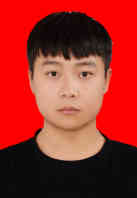 姓名姓名张侠军张侠军张侠军张侠军出生年月日出生年月日19951010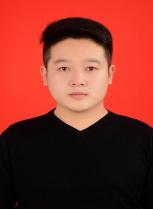 性别性别男男男民族民族汉性别性别男男男男民族民族汉籍贯籍贯甘肃天水甘肃天水甘肃天水学历学历高中籍贯籍贯籍贯 甘肃天水 甘肃天水 甘肃天水学历学历高中申请入党时间申请入党时间申请入党时间2016年9月21日2016年9月21日2016年9月21日2016年9月21日2016年9月21日申请入党时间申请入党时间申请入党时间申请入党时间2016年9月22日2016年9月22日2016年9月22日2016年9月22日2016年9月22日简历2003年9月-2010年6月    柳湖小学2010年9月-2013年6月    康庄中学2013年9月-2016年6月    甘谷一中2016年9月-   至今       兰州财经大学2003年9月-2010年6月    柳湖小学2010年9月-2013年6月    康庄中学2013年9月-2016年6月    甘谷一中2016年9月-   至今       兰州财经大学2003年9月-2010年6月    柳湖小学2010年9月-2013年6月    康庄中学2013年9月-2016年6月    甘谷一中2016年9月-   至今       兰州财经大学2003年9月-2010年6月    柳湖小学2010年9月-2013年6月    康庄中学2013年9月-2016年6月    甘谷一中2016年9月-   至今       兰州财经大学2003年9月-2010年6月    柳湖小学2010年9月-2013年6月    康庄中学2013年9月-2016年6月    甘谷一中2016年9月-   至今       兰州财经大学2003年9月-2010年6月    柳湖小学2010年9月-2013年6月    康庄中学2013年9月-2016年6月    甘谷一中2016年9月-   至今       兰州财经大学2003年9月-2010年6月    柳湖小学2010年9月-2013年6月    康庄中学2013年9月-2016年6月    甘谷一中2016年9月-   至今       兰州财经大学2003年9月-2010年6月    柳湖小学2010年9月-2013年6月    康庄中学2013年9月-2016年6月    甘谷一中2016年9月-   至今       兰州财经大学简历2004年9月-2011年6月    柴庄小学2011年9月-2013年6月    北顺初中2013年9月-2016年6月    武山县第三高级中学2016年9月-   至今        兰州财经大学2004年9月-2011年6月    柴庄小学2011年9月-2013年6月    北顺初中2013年9月-2016年6月    武山县第三高级中学2016年9月-   至今        兰州财经大学2004年9月-2011年6月    柴庄小学2011年9月-2013年6月    北顺初中2013年9月-2016年6月    武山县第三高级中学2016年9月-   至今        兰州财经大学2004年9月-2011年6月    柴庄小学2011年9月-2013年6月    北顺初中2013年9月-2016年6月    武山县第三高级中学2016年9月-   至今        兰州财经大学2004年9月-2011年6月    柴庄小学2011年9月-2013年6月    北顺初中2013年9月-2016年6月    武山县第三高级中学2016年9月-   至今        兰州财经大学2004年9月-2011年6月    柴庄小学2011年9月-2013年6月    北顺初中2013年9月-2016年6月    武山县第三高级中学2016年9月-   至今        兰州财经大学2004年9月-2011年6月    柴庄小学2011年9月-2013年6月    北顺初中2013年9月-2016年6月    武山县第三高级中学2016年9月-   至今        兰州财经大学2004年9月-2011年6月    柴庄小学2011年9月-2013年6月    北顺初中2013年9月-2016年6月    武山县第三高级中学2016年9月-   至今        兰州财经大学2004年9月-2011年6月    柴庄小学2011年9月-2013年6月    北顺初中2013年9月-2016年6月    武山县第三高级中学2016年9月-   至今        兰州财经大学思想及工作表现思想及工作表现思想及工作表现思想及工作表现良好良好良好良好良好思想及工作表现思想及工作表现思想及工作表现思想及工作表现思想及工作表现良好良好良好良好良好接受培养时间接受培养时间接受培养时间接受培养时间2018年9月24日2018年9月24日2018年9月24日2018年9月24日2018年9月24日接受培养时间接受培养时间接受培养时间接受培养时间接受培养时间2018年9月24日2018年9月24日2018年9月24日2018年9月24日2018年9月24日支部大会讨论吸收为预备党员的时间支部大会讨论吸收为预备党员的时间支部大会讨论吸收为预备党员的时间支部大会讨论吸收为预备党员的时间支部大会讨论吸收为预备党员的时间支部大会讨论吸收为预备党员的时间2019年11月11日2019年11月11日2019年11月11日支部大会讨论吸收为预备党员的时间支部大会讨论吸收为预备党员的时间支部大会讨论吸收为预备党员的时间支部大会讨论吸收为预备党员的时间支部大会讨论吸收为预备党员的时间支部大会讨论吸收为预备党员的时间支部大会讨论吸收为预备党员的时间2019年11月11日2019年11月11日2019年11月11日姓名姓名翟莹莹翟莹莹翟莹莹出生年月日出生年月日19989496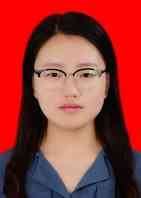 姓名姓名李芳丽李芳丽李芳丽李芳丽出生年月日出生年月日19950903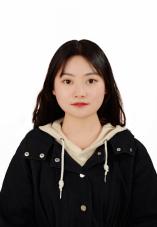 性别性别女女女民族民族汉性别性别女女女女民族民族汉籍贯籍贯河南商丘河南商丘河南商丘学历学历高中籍贯籍贯甘肃渭源甘肃渭源甘肃渭源甘肃渭源学历学历高中申请入党时间申请入党时间申请入党时间2017年9月21日2017年9月21日2017年9月21日2017年9月21日2017年9月21日申请入党时间申请入党时间申请入党时间申请入党时间2016年9月21 日2016年9月21 日2016年9月21 日2016年9月21 日2016年9月21 日简历2005年9月-2011年6月    河南省第二实验小学2011年9月-2014年6月    河南省第二实验中学2014年9月-2017年6月    河南省柘城县高级中学2017年9月-   至今        兰州财经大学2005年9月-2011年6月    河南省第二实验小学2011年9月-2014年6月    河南省第二实验中学2014年9月-2017年6月    河南省柘城县高级中学2017年9月-   至今        兰州财经大学2005年9月-2011年6月    河南省第二实验小学2011年9月-2014年6月    河南省第二实验中学2014年9月-2017年6月    河南省柘城县高级中学2017年9月-   至今        兰州财经大学2005年9月-2011年6月    河南省第二实验小学2011年9月-2014年6月    河南省第二实验中学2014年9月-2017年6月    河南省柘城县高级中学2017年9月-   至今        兰州财经大学2005年9月-2011年6月    河南省第二实验小学2011年9月-2014年6月    河南省第二实验中学2014年9月-2017年6月    河南省柘城县高级中学2017年9月-   至今        兰州财经大学2005年9月-2011年6月    河南省第二实验小学2011年9月-2014年6月    河南省第二实验中学2014年9月-2017年6月    河南省柘城县高级中学2017年9月-   至今        兰州财经大学2005年9月-2011年6月    河南省第二实验小学2011年9月-2014年6月    河南省第二实验中学2014年9月-2017年6月    河南省柘城县高级中学2017年9月-   至今        兰州财经大学2005年9月-2011年6月    河南省第二实验小学2011年9月-2014年6月    河南省第二实验中学2014年9月-2017年6月    河南省柘城县高级中学2017年9月-   至今        兰州财经大学简历2003年9月-2009年6月    孔家坪小学2009年9月-2012年6月    莲峰中学2012年9月-2016年6月    渭源县第四高级中学2016年9月-   至今        兰州财经大学2003年9月-2009年6月    孔家坪小学2009年9月-2012年6月    莲峰中学2012年9月-2016年6月    渭源县第四高级中学2016年9月-   至今        兰州财经大学2003年9月-2009年6月    孔家坪小学2009年9月-2012年6月    莲峰中学2012年9月-2016年6月    渭源县第四高级中学2016年9月-   至今        兰州财经大学2003年9月-2009年6月    孔家坪小学2009年9月-2012年6月    莲峰中学2012年9月-2016年6月    渭源县第四高级中学2016年9月-   至今        兰州财经大学2003年9月-2009年6月    孔家坪小学2009年9月-2012年6月    莲峰中学2012年9月-2016年6月    渭源县第四高级中学2016年9月-   至今        兰州财经大学2003年9月-2009年6月    孔家坪小学2009年9月-2012年6月    莲峰中学2012年9月-2016年6月    渭源县第四高级中学2016年9月-   至今        兰州财经大学2003年9月-2009年6月    孔家坪小学2009年9月-2012年6月    莲峰中学2012年9月-2016年6月    渭源县第四高级中学2016年9月-   至今        兰州财经大学2003年9月-2009年6月    孔家坪小学2009年9月-2012年6月    莲峰中学2012年9月-2016年6月    渭源县第四高级中学2016年9月-   至今        兰州财经大学2003年9月-2009年6月    孔家坪小学2009年9月-2012年6月    莲峰中学2012年9月-2016年6月    渭源县第四高级中学2016年9月-   至今        兰州财经大学思想及工作表现思想及工作表现思想及工作表现思想及工作表现良好良好良好良好良好思想及工作表现思想及工作表现思想及工作表现思想及工作表现思想及工作表现良好良好良好良好良好接受培养时间接受培养时间接受培养时间接受培养时间2018年9月24日2018年9月24日2018年9月24日2018年9月24日2018年9月24日接受培养时间接受培养时间接受培养时间接受培养时间接受培养时间2018年9月24日2018年9月24日2018年9月24日2018年9月24日2018年9月24日支部大会讨论吸收为预备党员的时间支部大会讨论吸收为预备党员的时间支部大会讨论吸收为预备党员的时间支部大会讨论吸收为预备党员的时间支部大会讨论吸收为预备党员的时间支部大会讨论吸收为预备党员的时间2019年11月11日2019年11月11日2019年11月11日支部大会讨论吸收为预备党员的时间支部大会讨论吸收为预备党员的时间支部大会讨论吸收为预备党员的时间支部大会讨论吸收为预备党员的时间支部大会讨论吸收为预备党员的时间支部大会讨论吸收为预备党员的时间支部大会讨论吸收为预备党员的时间2019年11月11日2019年11月11日2019年11月11日姓名姓名连雅连雅连雅出生年月日出生年月日20000112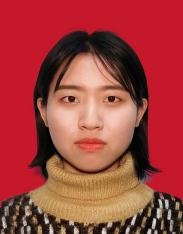 姓名姓名杜明杜明杜明杜明出生年月日出生年月日19980714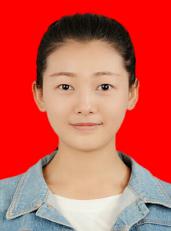 性别性别女女女民族民族汉性别性别女女女女民族民族汉籍贯籍贯河北邯郸河北邯郸河北邯郸学历学历高中籍贯籍贯籍贯甘肃陇南甘肃陇南甘肃陇南学历学历高中申请入党时间申请入党时间申请入党时间2018年3月5日2018年3月5日2018年3月5日2018年3月5日2018年3月5日申请入党时间申请入党时间申请入党时间申请入党时间2017年9月21日2017年9月21日2017年9月21日2017年9月21日2017年9月21日简历2005年9月-2011年6月    世纪路小学2011年9月-2014年6月    邯郸市广泰中学2014年9月-2017年6月    邯山区第一中学2017年9月-   至今        兰州财经大学2005年9月-2011年6月    世纪路小学2011年9月-2014年6月    邯郸市广泰中学2014年9月-2017年6月    邯山区第一中学2017年9月-   至今        兰州财经大学2005年9月-2011年6月    世纪路小学2011年9月-2014年6月    邯郸市广泰中学2014年9月-2017年6月    邯山区第一中学2017年9月-   至今        兰州财经大学2005年9月-2011年6月    世纪路小学2011年9月-2014年6月    邯郸市广泰中学2014年9月-2017年6月    邯山区第一中学2017年9月-   至今        兰州财经大学2005年9月-2011年6月    世纪路小学2011年9月-2014年6月    邯郸市广泰中学2014年9月-2017年6月    邯山区第一中学2017年9月-   至今        兰州财经大学2005年9月-2011年6月    世纪路小学2011年9月-2014年6月    邯郸市广泰中学2014年9月-2017年6月    邯山区第一中学2017年9月-   至今        兰州财经大学2005年9月-2011年6月    世纪路小学2011年9月-2014年6月    邯郸市广泰中学2014年9月-2017年6月    邯山区第一中学2017年9月-   至今        兰州财经大学2005年9月-2011年6月    世纪路小学2011年9月-2014年6月    邯郸市广泰中学2014年9月-2017年6月    邯山区第一中学2017年9月-   至今        兰州财经大学简历2005年9月-2011年6月     阳山小学2011年9月-2014年6月     口头坝中学2014年9月-2017年6月     文县第三中学2017年9月-   至今        兰州财经大学2005年9月-2011年6月     阳山小学2011年9月-2014年6月     口头坝中学2014年9月-2017年6月     文县第三中学2017年9月-   至今        兰州财经大学2005年9月-2011年6月     阳山小学2011年9月-2014年6月     口头坝中学2014年9月-2017年6月     文县第三中学2017年9月-   至今        兰州财经大学2005年9月-2011年6月     阳山小学2011年9月-2014年6月     口头坝中学2014年9月-2017年6月     文县第三中学2017年9月-   至今        兰州财经大学2005年9月-2011年6月     阳山小学2011年9月-2014年6月     口头坝中学2014年9月-2017年6月     文县第三中学2017年9月-   至今        兰州财经大学2005年9月-2011年6月     阳山小学2011年9月-2014年6月     口头坝中学2014年9月-2017年6月     文县第三中学2017年9月-   至今        兰州财经大学2005年9月-2011年6月     阳山小学2011年9月-2014年6月     口头坝中学2014年9月-2017年6月     文县第三中学2017年9月-   至今        兰州财经大学2005年9月-2011年6月     阳山小学2011年9月-2014年6月     口头坝中学2014年9月-2017年6月     文县第三中学2017年9月-   至今        兰州财经大学2005年9月-2011年6月     阳山小学2011年9月-2014年6月     口头坝中学2014年9月-2017年6月     文县第三中学2017年9月-   至今        兰州财经大学思想及工作表现思想及工作表现思想及工作表现思想及工作表现良好良好良好良好良好思想及工作表现思想及工作表现思想及工作表现思想及工作表现思想及工作表现良好良好良好良好良好接受培养时间接受培养时间接受培养时间接受培养时间2018年9月24日2018年9月24日2018年9月24日2018年9月24日2018年9月24日接受培养时间接受培养时间接受培养时间接受培养时间接受培养时间2018年9月24日2018年9月24日2018年9月24日2018年9月24日2018年9月24日支部大会讨论吸收为预备党员的时间支部大会讨论吸收为预备党员的时间支部大会讨论吸收为预备党员的时间支部大会讨论吸收为预备党员的时间支部大会讨论吸收为预备党员的时间支部大会讨论吸收为预备党员的时间2019年11月11日2019年11月11日2019年11月11日支部大会讨论吸收为预备党员的时间支部大会讨论吸收为预备党员的时间支部大会讨论吸收为预备党员的时间支部大会讨论吸收为预备党员的时间支部大会讨论吸收为预备党员的时间支部大会讨论吸收为预备党员的时间支部大会讨论吸收为预备党员的时间2019年11月11日2019年11月11日2019年11月11日姓名姓名张婷张婷张婷张婷出生年月日出生年月日19971025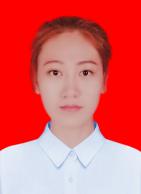 姓名姓名王金仙王金仙王金仙出生年月日出生年月日19980312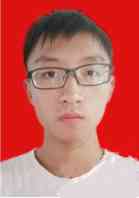 性别性别女女女女民族民族汉性别性别男男男民族民族汉籍贯籍贯甘肃酒泉甘肃酒泉甘肃酒泉甘肃酒泉学历学历高中籍贯籍贯江西吉安江西吉安江西吉安学历学历高中申请入党时间申请入党时间申请入党时间         2017年9月21日         2017年9月21日         2017年9月21日         2017年9月21日         2017年9月21日         2017年9月21日申请入党时间申请入党时间申请入党时间2017年9月21日2017年9月21日2017年9月21日2017年9月21日2017年9月21日简历2005年9月-2011年6月     酒泉北关小学2011年9月-2014年6月     酒泉第三中学2014年9月-2017年6月     酒泉师范实验中学2017年9月-   至今        兰州财经大学2005年9月-2011年6月     酒泉北关小学2011年9月-2014年6月     酒泉第三中学2014年9月-2017年6月     酒泉师范实验中学2017年9月-   至今        兰州财经大学2005年9月-2011年6月     酒泉北关小学2011年9月-2014年6月     酒泉第三中学2014年9月-2017年6月     酒泉师范实验中学2017年9月-   至今        兰州财经大学2005年9月-2011年6月     酒泉北关小学2011年9月-2014年6月     酒泉第三中学2014年9月-2017年6月     酒泉师范实验中学2017年9月-   至今        兰州财经大学2005年9月-2011年6月     酒泉北关小学2011年9月-2014年6月     酒泉第三中学2014年9月-2017年6月     酒泉师范实验中学2017年9月-   至今        兰州财经大学2005年9月-2011年6月     酒泉北关小学2011年9月-2014年6月     酒泉第三中学2014年9月-2017年6月     酒泉师范实验中学2017年9月-   至今        兰州财经大学2005年9月-2011年6月     酒泉北关小学2011年9月-2014年6月     酒泉第三中学2014年9月-2017年6月     酒泉师范实验中学2017年9月-   至今        兰州财经大学2005年9月-2011年6月     酒泉北关小学2011年9月-2014年6月     酒泉第三中学2014年9月-2017年6月     酒泉师范实验中学2017年9月-   至今        兰州财经大学2005年9月-2011年6月     酒泉北关小学2011年9月-2014年6月     酒泉第三中学2014年9月-2017年6月     酒泉师范实验中学2017年9月-   至今        兰州财经大学简历2005年9月-2011年6月     江西省实验小学2011年9月-2014年6月     江西省吉安县城北中学2014年9月-2017年6月     江西省吉安县华忆中学2017年9月-   至今        兰州财经大学2005年9月-2011年6月     江西省实验小学2011年9月-2014年6月     江西省吉安县城北中学2014年9月-2017年6月     江西省吉安县华忆中学2017年9月-   至今        兰州财经大学2005年9月-2011年6月     江西省实验小学2011年9月-2014年6月     江西省吉安县城北中学2014年9月-2017年6月     江西省吉安县华忆中学2017年9月-   至今        兰州财经大学2005年9月-2011年6月     江西省实验小学2011年9月-2014年6月     江西省吉安县城北中学2014年9月-2017年6月     江西省吉安县华忆中学2017年9月-   至今        兰州财经大学2005年9月-2011年6月     江西省实验小学2011年9月-2014年6月     江西省吉安县城北中学2014年9月-2017年6月     江西省吉安县华忆中学2017年9月-   至今        兰州财经大学2005年9月-2011年6月     江西省实验小学2011年9月-2014年6月     江西省吉安县城北中学2014年9月-2017年6月     江西省吉安县华忆中学2017年9月-   至今        兰州财经大学2005年9月-2011年6月     江西省实验小学2011年9月-2014年6月     江西省吉安县城北中学2014年9月-2017年6月     江西省吉安县华忆中学2017年9月-   至今        兰州财经大学2005年9月-2011年6月     江西省实验小学2011年9月-2014年6月     江西省吉安县城北中学2014年9月-2017年6月     江西省吉安县华忆中学2017年9月-   至今        兰州财经大学思想及工作表现思想及工作表现思想及工作表现思想及工作表现思想及工作表现良好良好良好良好良好思想及工作表现思想及工作表现思想及工作表现思想及工作表现良好良好良好良好良好接受培养时间接受培养时间接受培养时间接受培养时间接受培养时间2018年9月24日2018年9月24日2018年9月24日2018年9月24日2018年9月24日接受培养时间接受培养时间接受培养时间接受培养时间2018年9月24日2018年9月24日2018年9月24日2018年9月24日2018年9月24日支部大会讨论吸收为预备党员的时间支部大会讨论吸收为预备党员的时间支部大会讨论吸收为预备党员的时间支部大会讨论吸收为预备党员的时间支部大会讨论吸收为预备党员的时间支部大会讨论吸收为预备党员的时间支部大会讨论吸收为预备党员的时间2019年11月11日2019年11月11日2019年11月11日支部大会讨论吸收为预备党员的时间支部大会讨论吸收为预备党员的时间支部大会讨论吸收为预备党员的时间支部大会讨论吸收为预备党员的时间支部大会讨论吸收为预备党员的时间支部大会讨论吸收为预备党员的时间2019年11月11日2019年11月11日2019年11月11日姓名姓名王江浪王江浪王江浪王江浪出生年月日出生年月日19960902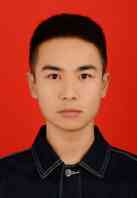 姓名姓名莫燕婷莫燕婷莫燕婷出生年月日出生年月日19980720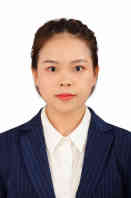 性别性别男男男男民族民族汉性别性别女女女民族民族汉籍贯籍贯甘肃天水甘肃天水甘肃天水甘肃天水学历学历高中籍贯籍贯广西梧州广西梧州广西梧州学历学历高中申请入党时间申请入党时间申请入党时间申请入党时间2015年9月15日2015年9月15日2015年9月15日2015年9月15日2015年9月15日申请入党时间申请入党时间申请入党时间2017年9月21日2017年9月21日2017年9月21日2017年9月21日2017年9月21日简历2002年9月-2008年6月  甘肃省秦安县北坡小学  2008年9月-2015年6月  甘肃省秦安县第四中学 2015年9月-2017年6月  甘肃省兰州财经大学 2017年9月-2019年9月  步兵第八师司令部通信营无线电连2019年9月-    至今    甘肃省兰州财经大学2002年9月-2008年6月  甘肃省秦安县北坡小学  2008年9月-2015年6月  甘肃省秦安县第四中学 2015年9月-2017年6月  甘肃省兰州财经大学 2017年9月-2019年9月  步兵第八师司令部通信营无线电连2019年9月-    至今    甘肃省兰州财经大学2002年9月-2008年6月  甘肃省秦安县北坡小学  2008年9月-2015年6月  甘肃省秦安县第四中学 2015年9月-2017年6月  甘肃省兰州财经大学 2017年9月-2019年9月  步兵第八师司令部通信营无线电连2019年9月-    至今    甘肃省兰州财经大学2002年9月-2008年6月  甘肃省秦安县北坡小学  2008年9月-2015年6月  甘肃省秦安县第四中学 2015年9月-2017年6月  甘肃省兰州财经大学 2017年9月-2019年9月  步兵第八师司令部通信营无线电连2019年9月-    至今    甘肃省兰州财经大学2002年9月-2008年6月  甘肃省秦安县北坡小学  2008年9月-2015年6月  甘肃省秦安县第四中学 2015年9月-2017年6月  甘肃省兰州财经大学 2017年9月-2019年9月  步兵第八师司令部通信营无线电连2019年9月-    至今    甘肃省兰州财经大学2002年9月-2008年6月  甘肃省秦安县北坡小学  2008年9月-2015年6月  甘肃省秦安县第四中学 2015年9月-2017年6月  甘肃省兰州财经大学 2017年9月-2019年9月  步兵第八师司令部通信营无线电连2019年9月-    至今    甘肃省兰州财经大学2002年9月-2008年6月  甘肃省秦安县北坡小学  2008年9月-2015年6月  甘肃省秦安县第四中学 2015年9月-2017年6月  甘肃省兰州财经大学 2017年9月-2019年9月  步兵第八师司令部通信营无线电连2019年9月-    至今    甘肃省兰州财经大学2002年9月-2008年6月  甘肃省秦安县北坡小学  2008年9月-2015年6月  甘肃省秦安县第四中学 2015年9月-2017年6月  甘肃省兰州财经大学 2017年9月-2019年9月  步兵第八师司令部通信营无线电连2019年9月-    至今    甘肃省兰州财经大学2002年9月-2008年6月  甘肃省秦安县北坡小学  2008年9月-2015年6月  甘肃省秦安县第四中学 2015年9月-2017年6月  甘肃省兰州财经大学 2017年9月-2019年9月  步兵第八师司令部通信营无线电连2019年9月-    至今    甘肃省兰州财经大学简历2005年9月-2011年6月    石桥小学2011年9月-2014年6月    城谏镇第二中学2014年9月-2017年6月    岑溪县第一中学2017年9月-   至今        兰州财经大学2005年9月-2011年6月    石桥小学2011年9月-2014年6月    城谏镇第二中学2014年9月-2017年6月    岑溪县第一中学2017年9月-   至今        兰州财经大学2005年9月-2011年6月    石桥小学2011年9月-2014年6月    城谏镇第二中学2014年9月-2017年6月    岑溪县第一中学2017年9月-   至今        兰州财经大学2005年9月-2011年6月    石桥小学2011年9月-2014年6月    城谏镇第二中学2014年9月-2017年6月    岑溪县第一中学2017年9月-   至今        兰州财经大学2005年9月-2011年6月    石桥小学2011年9月-2014年6月    城谏镇第二中学2014年9月-2017年6月    岑溪县第一中学2017年9月-   至今        兰州财经大学2005年9月-2011年6月    石桥小学2011年9月-2014年6月    城谏镇第二中学2014年9月-2017年6月    岑溪县第一中学2017年9月-   至今        兰州财经大学2005年9月-2011年6月    石桥小学2011年9月-2014年6月    城谏镇第二中学2014年9月-2017年6月    岑溪县第一中学2017年9月-   至今        兰州财经大学2005年9月-2011年6月    石桥小学2011年9月-2014年6月    城谏镇第二中学2014年9月-2017年6月    岑溪县第一中学2017年9月-   至今        兰州财经大学思想及工作表现思想及工作表现思想及工作表现思想及工作表现思想及工作表现良好良好良好良好良好思想及工作表现思想及工作表现思想及工作表现思想及工作表现良好良好良好良好良好接受培养时间接受培养时间接受培养时间接受培养时间接受培养时间2016年9月24日2016年9月24日2016年9月24日2016年9月24日2016年9月24日接受培养时间接受培养时间接受培养时间接受培养时间2018年9月24日2018年9月24日2018年9月24日2018年9月24日2018年9月24日支部大会讨论吸收为预备党员的时间支部大会讨论吸收为预备党员的时间支部大会讨论吸收为预备党员的时间支部大会讨论吸收为预备党员的时间支部大会讨论吸收为预备党员的时间支部大会讨论吸收为预备党员的时间支部大会讨论吸收为预备党员的时间2019年11月11日2019年11月11日2019年11月11日支部大会讨论吸收为预备党员的时间支部大会讨论吸收为预备党员的时间支部大会讨论吸收为预备党员的时间支部大会讨论吸收为预备党员的时间支部大会讨论吸收为预备党员的时间支部大会讨论吸收为预备党员的时间2019年11月11日2019年11月11日2019年11月11日姓名姓名刘永平刘永平刘永平出生年月日出生年月日19980813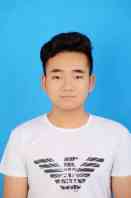 姓名姓名姚斌姚斌姚斌出生年月日出生年月日19970808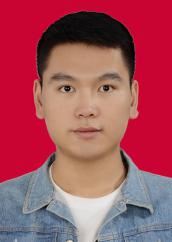 性别性别男男男民族民族汉性别性别男男男民族民族汉籍贯籍贯甘肃天水甘肃天水甘肃天水学历学历高中籍贯籍贯甘肃天水甘肃天水甘肃天水学历学历高中申请入党时间申请入党时间申请入党时间2017年9月21日2017年9月21日2017年9月21日2017年9月21日2017年9月21日申请入党时间申请入党时间申请入党时间2016年9月21日2016年9月21日2016年9月21日2016年9月21日2016年9月21日简历2005年9月-2010年6月    马力中学小学2010年9月-2013年6月    马力中学2014年9月-2016年6月    武山县第一高级中学2017年9月-   至今        兰州财经大学2005年9月-2010年6月    马力中学小学2010年9月-2013年6月    马力中学2014年9月-2016年6月    武山县第一高级中学2017年9月-   至今        兰州财经大学2005年9月-2010年6月    马力中学小学2010年9月-2013年6月    马力中学2014年9月-2016年6月    武山县第一高级中学2017年9月-   至今        兰州财经大学2005年9月-2010年6月    马力中学小学2010年9月-2013年6月    马力中学2014年9月-2016年6月    武山县第一高级中学2017年9月-   至今        兰州财经大学2005年9月-2010年6月    马力中学小学2010年9月-2013年6月    马力中学2014年9月-2016年6月    武山县第一高级中学2017年9月-   至今        兰州财经大学2005年9月-2010年6月    马力中学小学2010年9月-2013年6月    马力中学2014年9月-2016年6月    武山县第一高级中学2017年9月-   至今        兰州财经大学2005年9月-2010年6月    马力中学小学2010年9月-2013年6月    马力中学2014年9月-2016年6月    武山县第一高级中学2017年9月-   至今        兰州财经大学2005年9月-2010年6月    马力中学小学2010年9月-2013年6月    马力中学2014年9月-2016年6月    武山县第一高级中学2017年9月-   至今        兰州财经大学简历2004年9月-2010年6月     土桥小学2010年9月-2013年6月     土桥中学2013年9月-2016年6月     甘谷县第六中学2016年9月-   至今         兰州财经大学2004年9月-2010年6月     土桥小学2010年9月-2013年6月     土桥中学2013年9月-2016年6月     甘谷县第六中学2016年9月-   至今         兰州财经大学2004年9月-2010年6月     土桥小学2010年9月-2013年6月     土桥中学2013年9月-2016年6月     甘谷县第六中学2016年9月-   至今         兰州财经大学2004年9月-2010年6月     土桥小学2010年9月-2013年6月     土桥中学2013年9月-2016年6月     甘谷县第六中学2016年9月-   至今         兰州财经大学2004年9月-2010年6月     土桥小学2010年9月-2013年6月     土桥中学2013年9月-2016年6月     甘谷县第六中学2016年9月-   至今         兰州财经大学2004年9月-2010年6月     土桥小学2010年9月-2013年6月     土桥中学2013年9月-2016年6月     甘谷县第六中学2016年9月-   至今         兰州财经大学2004年9月-2010年6月     土桥小学2010年9月-2013年6月     土桥中学2013年9月-2016年6月     甘谷县第六中学2016年9月-   至今         兰州财经大学2004年9月-2010年6月     土桥小学2010年9月-2013年6月     土桥中学2013年9月-2016年6月     甘谷县第六中学2016年9月-   至今         兰州财经大学思想及工作表现思想及工作表现思想及工作表现思想及工作表现良好良好良好良好良好思想及工作表现思想及工作表现思想及工作表现思想及工作表现良好良好良好良好良好接受培养时间接受培养时间接受培养时间接受培养时间2018年9月24日2018年9月24日2018年9月24日2018年9月24日2018年9月24日接受培养时间接受培养时间接受培养时间接受培养时间2018年9月24日2018年9月24日2018年9月24日2018年9月24日2018年9月24日支部大会讨论吸收为预备党员的时间支部大会讨论吸收为预备党员的时间支部大会讨论吸收为预备党员的时间支部大会讨论吸收为预备党员的时间支部大会讨论吸收为预备党员的时间支部大会讨论吸收为预备党员的时间2019年11月11日2019年11月11日2019年11月11日支部大会讨论吸收为预备党员的时间支部大会讨论吸收为预备党员的时间支部大会讨论吸收为预备党员的时间支部大会讨论吸收为预备党员的时间支部大会讨论吸收为预备党员的时间支部大会讨论吸收为预备党员的时间2019年11月11日2019年11月11日2019年11月11日